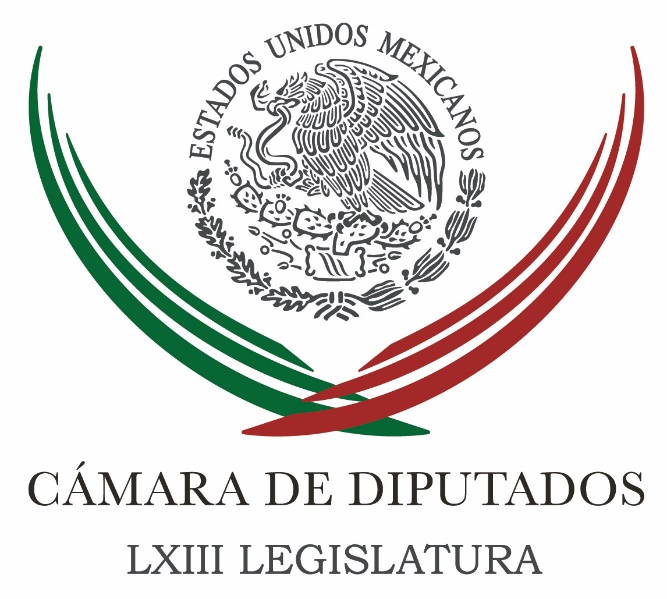 Carpeta InformativaPrimer CorteResumen: Esperamos sacar una buena ley en comunicación social: Mercedes del Carmen GuillenAnaya no irá a mesa del CCE sobre nuevo aeropuertoZavala acusa inequidad por número de spots que tendráCon voto útil y debates, factible triunfo de Anaya, afirma CastañedaBeltrones vs campañas sucias, muestran falta de propuestas, diceVíctimas y tragedia humanitaria de México no están en la agenda de los candidatos: SiciliaAMLO sigue a la cabeza en preferencia electoral con 33%: encuesta Massive CallerDefinirán si líder priista es juzgado en ámbito federalJoaquín López-Dóriga: Problema crónico de la economía mexicana baja productividadMartes de marzo de 2018CÁMARA DE DIPUTADOSTEMA(S): Trabajo LegislativoFECHA: 27/03/2018HORA: 07:49 AMNOTICIERO: El Sol de México OnlineEMISIÓN: Primer CorteESTACION: OnlineGRUPO: OMGEsperamos sacar una buena ley en comunicación social: Mercedes del Carmen GuillenLa presidenta de la Comisión de Gobernación de la Cámara de Diputados, Mercedes del Carmen Guillén Vicente, aclara que la Cámara de origen es la de Diputados y la revisora el Senado de la República.En la Comisión de Gobernación todos están conscientes de que esta es una orden de la Suprema Corte de Justicia de la Nación y no hay para dónde hacerse, enfatiza.La priista accedió a charlar con El Sol de México y acepta que se trata de un vacío que ha estado llenado por los lineamientos que expide la Secretaría de Gobernación por el asunto de comunicación social.“Esta ley se convierte en general, para normar no solo al gobierno federal, sino a los gobiernos de los estados y a los gobiernos de los municipios, que hasta ahorita no están normados. Esperamos sacar un buen producto y vamos a sesionar hasta el próximo 3 de abril –al regresar de Semana Santa- para dictaminar y ya dependerá de la Mesa Directiva para subirla al Pleno”.¿Qué tan importante la participación de la sociedad civil?Es un tema que realmente no incide mucho en las organizaciones civiles, es algo que tiene que ver más con la normatividad hacia el gobierno y los medios de comunicación, que lo que tiene que ver con otros actores. Sin embargo, Hay algunos que han expresado su voluntad de participar y nosotros lo que estamos haciendo es darle la garantía de que estamos escuchando, y si tiene algo que aportar, que sirva para esta iniciativa, sin duda la tomaremos en cuenta.¿Este ultimátum de la Corte, lleva penas legales al Congreso de la Unión?Efectivamente, ahorita el problema, del que estamos conscientes todos los partidos políticos y no solamente los 500 diputados, sino los 128 senadores, es que traemos un mandato de la Corte, de que tenemos, a fuerzas, aprobar una legislación porque así lo manda un artículo tercero de la reforma del 2014 y es la primera vez que la Corte, se mete en el terreno legislativo, discutible o no, nosotros tenemos que salir adelante con esta ley y ahorita todos estamos en la tesitura de que tenemos que sacarle lo mejor posible pero con el tiempo encima.Nosotros intentamos darle el tiempo suficiente al Senado para que procese lo mismo.El periodo de sesiones termina el 30 de abril y tenemos que tener una ley, ya, o sea, aprobada por ambas cámaras para ese día.¿La Cámara de Diputados es de origen y que pasa con el Senado, revisora?Ahí hay ruido que están haciendo los partidos de oposición, nosotros estamos ciertos, y así me lo ordenaron a mí en la Junta de Coordinación Política, la Cámara de origen es la Cámara de Diputados y obviamente nosotros estaremos escuchando y en contacto con la Comisión de Gobernación del Senado, y están totalmente conscientes de esto apura, no es algo que podamos abrir foros y un paseo por todo el país, sino que tenemos encima el tiempo y cuando está encima de nosotros pues hay que apurarse.En el Senado son siete iniciativas sobre el tema, ¿Cuántas son en la Cámara de Diputados?Aquí tenemos siete, pero a fin de cuenta estamos llegando a consensos con los grupos parlamentarios; aquí no tenemos ninguna duda de que está es la Cámara de origen y que nosotros estamos sesionando.En la Comisión de Gobernación, todos están conscientes de que esta es una orden de la Suprema Corte de Justicia de la Nación y no hay para donde hacerse.¿Qué tan factible es que los sancione la Corte, si siguen en falta?A mí ya me sancionaron, había una falta de legislaturas pasadas y yo tuve que pagar el plato; las consecuencias son de “adeveras” y el problema es que cualquiera de nosotros que tengamos un cargo en el 2019, pueden ser llamados a cuentas por la Corte, y puede estar sobre ellos una inhabilitación o una destitución del cargo.Lo mío tenía que ver con la instalación de un examen previo, que había faltado dos legislaturas anteriores sin instalar, me refiero a los juicios o al preexamen de los mismos, y en ese sentido, llegando a mí me hizo una amonestación la Corte, después un apercibimiento y luego una multa 20 mil pesos-. Estoy en el entendido de que es en serio, la Corte va en serio y así están todos conscientes. bmj/mINFORMACIÓN GENERALTEMA(S): Información GeneralFECHA: 27/03/2018HORA: 06:54NOTICIERO: SDPNoticias.comEMISIÓN: Primer Corte ESTACION: OnlineGRUPO: SDPNoticias.comAnaya no irá a mesa del CCE sobre nuevo aeropuertoEl aspirante presidencial de la coalición Por México al Frente, Ricardo Anaya Cortés, aseguró este lunes que no piensa acudir a las mesas que organizará el Consejo Coordinador Empresarial (CCE) para dialogar sobre la construcción del Nuevo Aeropuerto Internacional de la Ciudad de México (NAICM), pues la obra no debe estar a debate y, en todo caso, no corresponde al CCE tomar dicha una decisión de esa naturaleza.En conferencia de prensa, el precandidato de los partidos Acción Nacional (PAN), de la Revolución Democrática (PRD) y Movimiento Ciudadano (MC) indicó “sin pretender agraviar a nadie”, que el CCE no es la instancia que debe decidir sobre la continuación del proyecto, pues “la obra ya está en curso y se ha erogado una cantidad muy importante de recursos públicos". “Francamente no coincido con esa convocatoria que se ha hecho. Más bien creo que todos debemos ajustarnos a lo que establece la ley”, agregó.Además, aprovechó para criticar a Andrés Manuel López Obrador, quien plantea la cancelación de la nueva terminal aérea. “Parece un disparate echar atrás la obra. Por lo tanto, para qué sentarse a discutir en una mesa algo que no va a suceder”. ar/mTEMA(S): Información GeneralFECHA: 27/03/2018HORA: 07:17NOTICIERO: Político.mxEMISIÓN: Primer CorteESTACION: OnlineGRUPO: Político.mxZavala acusa inequidad por número de spots que tendráMargarita Zavala, aspirante independiente a la Presidencia se volvió a quejar de la cantidad de spots que ella tendrá en comparación a sus rivales de Todos por México, Por México al Frente y Juntos Haremos Historia.Mediante su cuenta de Twitter, la ex primera dama de México escribió que enfrentará inequidad en esta elección e hizo un recuento de cuánta propaganda tendrá.Señaló que José Antonio Meade tendrá 124 spots, por cada uno de ella, mientras que Ricardo Anaya tendrá 119, contra uno suyo y Andrés Manuel López Obrador tendrá 63 spots, en cambio, Zavala tendrá uno. Zavala terminó su texto mañanero asegurando que pese a esos datos, aun así, les va a ganar en las elecciones del próximo primero de julio. ar/m  TEMA(S): Información GeneralFECHA: 27/03/2018HORA: 07:59NOTICIERO: Excélsior OnlineEMISIÓN: primer CorteESTACION: OnlineGRUPO: ExcélsiorCon voto útil y debates, factible triunfo de Anaya, afirma CastañedaEl excanciller Jorge Castañeda, coordinador estratégico de la campaña de Ricardo Anaya, aspirante a la presidencia de México por la coalición Por México al Frente, está convencido de que con el voto útil, una campaña de contrastes y buenos debates su candidato puede ganar.Tras más de una década fuera de la política activa, aunque siempre inmerso en ella desde su posición de escritor, intelectual y articulista, Castañeda (Ciudad de México, 1953) asumió la semana pasada su nuevo cargo y de inmediato dejó ver su influencia. El Secretario de Relaciones Exteriores de 2000 a 2003, con Vicente Fox como presidente, es consciente de que Andrés Manuel López Obrador se mantiene, según las encuestas, en un inamovible primer lugar, pero el margen con Anaya tenderá a reducirse.Las campañas sirven y como lo hemos visto en el pasado los que están en una determinada posición al arrancar una campaña no necesariamente terminan así", explicó Castañeda en entrevista con EFE.Como ejemplo recordó a tres candidatos que aparecieron como punteros en las tres últimas elecciones presidenciales en México: Francisco Labastida en 2000, López Obrador en 2006 y Peña Nieto en 2012 "que efectivamente ganó, pero por siete puntos en lugar de por 15. Las campañas si funcionan".Pero el principal factor al que apuesta Castañeda es al llamado voto útil, una segunda opción de los votantes, es una vía que asegura "funciona y existe en México".Cuando la gente concluya claramente que ni (José Antonio) Meade -candidato del Partido Revolucionario Institucional (PRI)- ni Margarita Zavala -la única candidata independiente- tienen posibilidad de ganar, muchos de sus votantes dirán: nuestra segunda opción es Anaya y no López Obrador y en ese escenario es perfectamente factible la victoria de Anaya", apuntó.Otra apuesta fuerte de Castañeda con Anaya para los comicios del 1 de julio serán los debates presidenciales, tres asegurados hasta ahora por el Instituto Nacional Electoral (INE), Autoridad electoral mexicana, en los que su candidato mostrará "una gran agilidad mental, formación y preparación muy superior" a sus adversarios.Acerca de la estrategia en la campaña, Castañeda dijo que su candidato tiene que "afinar el tiro en cuanto al primer lugar (López Obrador) y centrarse en las propuestas principales que ha desarrollado y que ahora va a robustecer y presentar con más sentido".Entre ellas una comisión de la verdad para investigar los casos de corrupción y de violaciones a los Derechos Humanos en los sexenios de Enrique Peña Nieto (2012-18), Felipe Calderón (2006-12) y Vicente Fox (2000-06), el ingreso básico universal y una definición precisa de lo que es un cambio de régimen además de su propuesta económica y de seguridad.De 39 años, Anaya lidera la coalición Por México al Frente, integrada por el Partido Acción Nacional (PAN), el Partido de la Revolución Democrática (PRD) y el partido Movimiento Ciudadano (MC).Adelantó que Anaya centrará sus propuestas de una manera "mucho más enfática" y al mismo tiempo intentará alcanzar "un nivel de contrataste entre sus propuestas y las de López Obrador".(Un contraste) entre esa visión del cambio que necesita México con las propuestas de regreso al pasado, debe ir mostrando como las propuestas de Andrés Manuel pertenecen a la década de los años 70 del siglo pasado y como esas propuestas llevarían a México a agudizar todos sus problemas", aseguró Castañeda. ar/mTEMA(S): Información GeneralFECHA: 27/03/2018HORA: 07:57NOTICIERO: Político.mxEMISIÓN: Primer CorteESTACION: OnlineGRUPO: Político.mxBeltrones vs campañas sucias, muestran falta de propuestas, diceManlio Fabio Beltrones, coordinador de la primera Circunscripción Electoral de la alianza Todos por México, rechazó el uso de campañas negras y sucias, a las que solo acuden los que no tienen ideas.Entrevistado al término de la toma de posesión de la Estructura de la coordinación de campaña en Ciudad Obregón, Sonora, aseguró que el precandidato presidencial José Antonio Meade, es un hombre que sabe identificar los problemas, pero también las soluciones. El expresidente nacional del PRI confió en que esa fuerza política saldrá vencedora en el proceso electoral a nivel nacional. “Nadie sale más que para ganar y lo que se está haciendo ahora es una campaña ganadora para Pepe Antonio Meade”.Según Beltrones Rivera, la fortaleza del partido tricolor está en sus propuestas y en la viabilidad de las mismas y recordó que la campaña todavía no inicia, sino hasta el viernes próximo, cuando se tendrá la oportunidad de ir evaluando las propuestas y sobre todo contrastando a los candidatos.De acuerdo con Manlio Fabio Beltrones, es oportuno e importante ese contraste, porque lo que se juega en la presente elección es el futuro de México y que las cosas vayan por buen camino, además de que "es muy oportuno porque todos quieren saber el valor de las propuestas y la viabilidad de las mismas ¿por qué?, porque en México nadie quiere ser engañado, sino más bien quiere tener la seguridad. Un voto seguro, por un futuro seguro”.Beltrones Rivera enfatizó que hay 90 días por delante, en donde confió que el mejor candidato posicionado, con propuestas y con seriedad, es José Antonio Meade y que esto lo apreciará la población.Cuestionado sobre la salida de militantes de algunos partidos, señaló que actualmente por la falta de identidad de los partidos políticos, todos están sufriendo un desvío en ellos.“Hay quienes salen de un partido hacia otro en un sentido de oportunismo, ¿por qué? porque los partidos han perdido su ideología. Eso es lo que tenemos que evitar. Los partidos políticos son muy buenos para la gobernabilidad”. ar/m  TEMA(S): Información GeneralFECHA: 27/03/2018HORA: 07:29NOTICIERO: Grupo Fórmula OnlineEMISIÓN: Primer CorteESTACION: OnlineGRUPO: FórmulaVíctimas y tragedia humanitaria de México no están en la agenda de los candidatos: SiciliaEn México "nos pueden secuestrar, extorsionar o asesinar y nadie hace nada", se vive una situación de tragedia humanitaria y las víctimas son temas que no están en la agenda de los candidatos presidenciales, aseguró el fundador del Movimiento por la Paz con Justicia y Dignidad (MPJD), conformado por familiares de víctimas a lo largo y ancho del país, Javier Sicilia.En entrevista con Ricardo Rocha, y tras referir que hablar de 30 mil desaparecidos es poco, en comparación con la realidad que se vive en todo el país, el activista y escritor celebró que Andrés Manuel López Obrador haya reconocido el papel de las víctimas en lo que llamó crisis humanitaria, que vive el país, sin embargo, insistió en que este tema no está entre las prioritarias de las campañas políticas que están por iniciar. Comentó que se ha perdido de vista lo humano y como agenda prioritaria, no se puede esperar mucho de los candidatos.Se refirió a la aprobación de la Ley de Seguridad Interior y al respecto dijo que desde su punto de vista se plantea un estado de excepción porque habilitan a la policía para hacer lo que no debe hacer, y podrán actuar y "nadie hace nada, el Estado no hace nada" y entonces "uno se pregunta porque esto temas no están en las prioridades de los aspirantes presidenciales".Pidió a los candidatos presidenciales que no sean soberbios y que volteen a ver a la crisis que vive el país y atienda la problemática. ar/mTEMA(S): Información GeneralFECHA: 27/03/2018HORA: 07: 10 AMNOTICIERO: Fórmula OnlineEMISIÓN: Primer CorteESTACION: OnlineGRUPO: FórmulaAMLO sigue a la cabeza en preferencia electoral con 33%: encuesta Massive CallerEl precandidato de la coalición "Juntos haremos historia", Andrés Manuel López Obrador continúa a la cabeza de las preferencias electorales, con el 33 por ciento, informó la última actualización de la encuesta realizada por la empresa Massive Caller.De acuerdo con la medición realizada vía telefónica, el aspirante por los partidos Morena, del Trabajo y Encuentro Social, se mantiene a la cabeza con el 33 por ciento de las preferencias electorales.En tanto, que en segundo lugar se encuentra el candidato de la alianza "Por México al frente" (PAN, PRD y Movimiento Ciudadano), Ricardo Anaya Cortés con el 26 por ciento de la preferencia electoral. De acuerdo con la información difundida en el noticiero de Ciro Gómez Leyva, en tercer lugar, se encuentra el candidato de la alianza "Todos por México", José Antonio Meade con el 14 por ciento; seguido por la independiente Margarita Zavala Gómez del Campo, con el 8 por ciento. bmj/mTEMA(S): Información GeneralFECHA: 27/03/2018HORA: 06:16 AMNOTICIERO: Fórmula OnlineEMISIÓN: Primer CorteESTACION: OnlineGRUPO: FórmulaDefinirán si líder priista es juzgado en ámbito federalEl ex secretario general del CEN del PRI, Alejandro Gutiérrez Gutiérrez, y dos ex colaboradores de César Duarte fueron llevados ante un juez penal para que defina si acepta o niega la atracción del caso por parte de la justicia federal.Junto al ex dirigente partidista, también fueron llevados a la audiencia celebrada en los juzgados del Cereso estatal número 3 el ex director de Adquisiciones, Antonio Tarin García, y ex director de Administración de Hacienda estatal, Gerardo Villegas Madriles.Los tres están acusados de operar el desvío de 250 millones de pesos para financiar campañas políticas del PRI, en la elección del 2016, y se encuentran detenidos desde el año pasado.En febrero de este año, el juez federal, Gerardo Moreno García, con sede en un juzgado del Reclusorio Norte, emitió una resolución para que el caso fuera atraído al ámbito federal, bajo el argumento de que el dinero desviado era un recurso depositado originalmente por la federación.Sin embargo, el ministerio público en la audiencia local argumentó que el quebranto se cometió en el ámbito estatal, pues si bien la federación hizo el traspaso de recursos al gobierno de César Duarte en ese movimiento financiero no hubo irregularidades, y fue hasta que el dinero estuvo “en firma” las arcas estatales que se llevó a cabo la operación fraudulenta de simular compras a empresas “fantasma” para de ahí proceder a entregar el dinero al PRI, con el objetivo de costear campañas electorales.Según se ha ventilado en las dos audiencias de vinculación a proceso de Gutiérrez y en otras de sus presuntos cómplices, para la operación irregular de recursos se simularon cinco contratos con diversas empresas, cuatro de ellos fueron por cursos de capacitación en la Secretaria de Educación; mientras que el quinto era para que Jet Combustibles SA de CV elaborara manuales para helicópteros del gobierno del estado.Tales desvíos fueron revelados por el ex secretario de Educación Ricardo Yáñez, quien purga una pena de cuatro años en prisión por su participación en esos mismos hechos.De igual forma se informó por la Fiscalía que en la causa penal 1260/2017, se estableció que ex director de Administración de Hacienda estatal, Gerardo Villegas Madriles en complicidad con el ex director de Adquisiciones, Antonio Enrique Tarín García, simuló un proceso administrativo con la empresa Kepler Soluciones Integrales por la cantidad de 120 millones de pesos, los cuales fueron saldados en cuatro pagos. Además, esta representación social expuso que en dicho contrato signado el 31 de julio de 2015, se ofrecieron asesorías en los procesos contables, financieros y administrativos; sin embargo, los servicios nunca fueron prestados”.Al cierre de esta edición el juez continuaba revisando los alegatos de la defensa y el ministerio público para determinar si los tres acusados serán juzgados por en el ámbito federal. bmj/mTEMA(S): Información GeneralFECHA: 27/03/2018HORA: 06:26 AMNOTICIERO: En los Tiempos de la RadioEMISIÓN: Primer CorteESTACION: 103.3 FMGRUPO: FórmulaJoaquín López-Dóriga: Problema crónico de la economía mexicana baja productividadJoaquín López-Dóriga, colaborador: Uno de los problemas crónicos de la economía mexicana ha sido el bajo crecimiento de la productividad, un tema que venimos arrastrando desde el siglo pasado, desde los últimos 30 años. Que uno de los retos actuales es revertir finalmente el bajo crecimiento de esta productividad, que el problema de la productividad va mucho más allá de los ciclos económicos, que no es un problema de demanda agregada, sino un problema estructural, que es como el que tenemos, requiere de transformaciones profundas para ser atendido. Duración: 00’ 53” bmj/mCarpeta InformativaSegundo CorteResumen:PRI propone iniciativa para eliminar contenido discriminatorio en leyesPide diputado garantizar derechos laborales de migrantesImpulso al turismo mantendrá a México entre los países más visitadosDiputados piden reforzar medidas sanitarias para evitar brotes de sarampión Enrique Peña Nieto se reúne con Secretaria de Seguridad Interna de EULa SFP llama a abstenerse de infringir la ley en proceso electoralProyectos de infraestructura no se deciden a partir de la ignorancia o prejuicios: MeadeSe reúne Anaya con candidatos panistas de NLCalifica Barrales como “torpe y miope” a AMLO por pretender echar para atrás NAICMZuckerberg da la espalda al parlamento británico y no comparecerá por caso Cambridge AnalyticaMartes 27 de marzo 2018TEMA(S): Trabajo Legislativo FECHA: 27/03/2018HORA: 11:57 AMNOTICIERO: Notimex / 20minutos NotimexEMISIÓN: Segundo Corte ESTACION: Online GRUPO: Notimex PRI propone iniciativa para eliminar contenido discriminatorio en leyesEl Partido Revolucionario Institucional (PRI) en la Cámara de Diputados impulsa una iniciativa que deroga el artículo 486 del Código Civil Federal, a fin de eliminar normas y contenidos discriminatorios contra la mujer. El diputado Mario Alberto Mata Quintero explicó que al incluir el carácter de forzoso el artículo, que específica que “el marido es tutor legítimo y forzoso de su mujer”, no considera la libertad de la mujer para decidir quién pueda ser su tutor, entre otros conceptos. A nombre de su bancada, consideró fundamental dotar al sistema jurídico de los más altos estándares en materia de derechos humanos para así estimular una cultura de igualdad”. Además, planteó que armonizar estas leyes es un trabajo de gran importancia, porque el lenguaje que se utiliza al redactarlas es un reflejo de nuestra cultura. “Se requiere de un trabajo de depuración normativa, a fin de excluir de nuestro ordenamiento aquellas disposiciones que sencillamente no encuentran cabida en un Estado democrático y de derechos humanos”, subrayó. /gh/mTEMA(S): Trabajo LegislativoFECHA: 27/03/2018HORA: 12:16 PMNOTICIERO: 20 Minutos OnlineEMISIÓN: Segundo CorteESTACION: OnlineGRUPO: 20 MinutosPide diputado garantizar derechos laborales de migrantesEl diputado de Encuentro Social, Gonzalo Guízar Valladares, impulsa reformas y adiciones a la Ley de Migración, para armonizarla con la legislación internacional en materia de reconocimiento y protección de los derechos humanos de los trabajadores migratorios y sus familias.El presidente de la Comisión de Asuntos Migratorios señaló que es necesario proteger los derechos de estos trabajadores y sus familias y apuntó que México es un país de destino para migrantes que vienen a trabajar; sin embargo, por su estatus legal, son víctimas de explotación por parte de sus patrones. Por ello, dijo que es necesario tratar la inmigración irregular en el marco de los derechos humanos y laborales, considerando la diversidad de realidades. Guízar Valladares refirió la necesidad de incluir en el Artículo 3, fracción VIII, de la Ley de Migración a la Convención Internacional sobre la Protección de los Derechos de todos los Trabajadores Migratorios y de sus Familiares, adoptada por la Asamblea General de la ONU, en diciembre de 1990. Mediante ese documento, los Estados parte se comprometen a respetar y asegurar los derechos de los trabajadores migratorios y sus familias que se hallen dentro de su territorio, sin distinción por sexo, raza, color, idioma, religión o convicción, opinión política o de otra índole. bmj/mTEMA(S): Trabajo Legislativo FECHA: 27/03/2018HORA: 10:15 AMNOTICIERO: Notimex / 20minutos OnlineEMISIÓN: Segundo Corte  ESTACION: OnlineGRUPO: Notimex Impulso al turismo mantendrá a México entre los países más visitadosEl diputado Jesús Rafael Méndez Salas exhortó a la Secretaría de Turismo (Sectur) y a los gobiernos estatales y municipales a reforzar la promoción e impulso de los destinos turísticos de México durante las vacaciones de Semana Santa. El legislador de la bancada de Nueva Alianza refirió que de acuerdo con información de Presidencia de la República y de la Sectur, entre 2012 y 2016 se crearon hasta 415 mil empleos directos relacionados con ese sector. “El turismo tiene una gran relevancia en la economía del país, ya que genera una importante derrama económica. El año pasado México registró un récord en el rubro con más de 39.9 millones de turistas de otros países que gastaron en promedio 21 mil 300 millones de dólares, según el gobierno federal”, precisó. En ese sentido, destacó la importancia de impulsar los destinos turísticos de México en los ámbitos nacional e internacional, “pues el país cuenta con una gran variedad de sitios, pueblos mágicos y lugares considerados patrimonio”. En un comunicado, Méndez Salas dijo que un aumento de visitantes trae consigo un incremento no sólo de la derrama económica que genera el rubro; sino que también crece el uso de los servicios de transporte terrestre y aéreo. “Hasta septiembre del año pasado el turismo por vía aérea creció 10.9 por ciento aproximadamente con base en información del Consejo de Promoción Turística de México (CPTM)”, detalló. Méndez Salas recordó que en 2016, México ingreso al ranking mundial de naciones más visitadas por extranjeros, y ocupó el lugar número ocho, según datos del Ranking Mundial de Turismo Internacional, realizado por la Organización Mundial de Turismo. A esto se suma el hecho de que se tienen mejores cifras en la recepción de visitantes, comparado con otras potencias en ese ramo, pues el promedio anual de llegada de turistas internacionales entre 2012 y 2017 fue de 10.9 por ciento, más del doble de cinco por ciento que crece el turismo en otros países. “Debemos continuar impulsando el sector, porque esto genera divisas, empleos, bienestar social y es una industria transformadora que vive su mejor momento. Se deben redoblar los esfuerzos para que México mantenga su posición dentro de los destinos más visitados del mundo, para recibir gente del interior de la República y de otras naciones”, añadió./gh/mTEMA(S): Trabajo Legislat5ivo FECHA: 27/03/2018HORA: 12:54 PMNOTICIERO: Notimex / 20minutos OnlineEMISIÓN: Segundo CorteESTACION: Online GRUPO: NotimexDiputados piden reforzar medidas sanitarias para evitar brotes de sarampión La Comisión de Salud en la Cámara de Diputados analiza un punto de acuerdo para exhortar a la secretaría del ramo a implementar y reforzar las medidas de seguridad sanitarias para evitar un posible brote de sarampión en el país. Luego de los recientes casos de sarampión detectados por la Secretaría de Salud, la diputada de Movimiento Ciudadano, María Victoria Mercado Sánchez, dijo que para garantizar la inmunidad y prevenir posibles brotes, se recomiendan dos dosis de la vacuna, debido a que casi 15 por ciento de los niños no adquieren inmunidad con la primera aplicación. Ante ello, consideró vital establecer medidas sanitarias tendientes a la observación del virus, así como a reforzar las campañas de vacunación y exhortar a la población a llevar a los bebés y niños, con el propósito de evitar contagios y complicaciones a futuro. Recordó que aunque la Secretaría de Salud identificó recientemente tres casos de sarampión en la Ciudad de México y uno en Baja California, entre 1997 y 2017 se registraron 176 casos de sarampión, todos clasificados como importados o asociados al exterior. Esta enfermedad en el mundo es una de las principales causas de muerte en niños pequeños, a pesar de que existe una vacuna segura y eficaz. Se calcula que en 2016 murieron 89 mil 780 personas por esta causa, la mayoría de ellas menores de cinco años. Por ello, precisó la diputada, la vacunación sistemática contra el sarampión, combinada con campañas de inmunización masiva en países con elevada incidencia y mortalidad son importantes estrategias de salud pública, fundamentales para reducir la mortalidad en niños. De acuerdo con la OMS, la vacuna contra el sarampión ha sido utilizada desde hace más de 50 años, es segura, eficaz y barata. Tan sólo en 2016, 85 por ciento de la población infantil mundial recibió a través de los servicios de salud habituales una dosis de vacuna contra el sarampión antes de cumplir un año de vida. En 2000, ese porcentaje fue de 72 por ciento. gh/mTEMA(S): Información GeneralFECHA: 27/03/2018HORA: 00: 00 PMNOTICIERO: El Sol de México OnlineEMISIÓN: Segundo CorteESTACION: OnlineGRUPO: OMGEnrique Peña Nieto se reúne con Secretaria de Seguridad Interna de EUEl Presidente Enrique Peña Nieto y la secretaria de Seguridad Interna de Estados Unido, Kirstjen Nielsen, se encuentran reunidos donde abordarán diversos temas de la agenda bilateral.En punto de las 12 horas con 22 minutos, arribó a la residencia oficial de Los Pinos, la Secretaria de Seguridad Interna de Estados Unidos para reunirse en privado con el presidente de México, Enrique Peña Nieto.En medio de un muy discreto dispositivo de seguridad, la funcionaria estadounidense ingresó por la puerta número uno de la casa presidencial y se dirigió al despacho de Peña Nieto quien la esperaba justo a las 12:30 hora para iniciar la charla.Entre los temas que se abordarán serán el freno al tráfico de armas, al flujo ilegal de recursos, además de migración, narcotráfico y crimen organizado transnacional. bmj/mTEMA(S): Información GeneralFECHA: 27/03/2018HORA: 11:32NOTICIERO: El Universal OnlineEMISIÓN: Segundo CorteESTACION: OnlineGRUPO: El UniversalLa SFP llama a abstenerse de infringir la ley en proceso electoralLa Secretaría de la Función Pública (SFP) llamó a todos los servidores públicos de la Administración Pública Federal (APF) a abstenerse de infringir la ley en materia electoral previo al inicio de las campañas electorales este 30 de marzo.Por medio de un oficio circular, la dependencia convocó a los servidores públicos a evitar transgredir la ley en materia de propaganda gubernamental, evitar influir en la equidad de la competencia electoral y aplicar de forma imparcial los recursos públicos. El documento fue enviado a los titulares de los Órganos Internos de Control en dependencias y entidades de la APF, la PGR y las unidades de responsabilidades de las empresas productivas del Estado (Pemex y CFE). De acuerdo con la ley, a los servidores públicos les está prohibido amenazar a sus subordinados para que participen en eventos proselitistas de precampaña o campaña, para que voten o se abstengan de votar por un candidato, partido político o coalición. Así como condicionar un servicio público o un programa, la entrega de concesiones, permisos, licencias, autorizaciones, franquicias, exenciones o la realización de obra pública, a la emisión del sufragio. Destinar, utilizar o permitir el uso, de manera ilegal, de fondos, bienes o servicios que el servidor público tenga a su disposición, en virtud de su cargo. Esto, sin perjuicio de las penas que puedan corresponder por el delito de peculado. Así como proporcionar apoyo o prestar algún servicio, por sí o a través de sus subordinados, en horarios de labores; solicitar a sus subordinados aportaciones de dinero o en especie para apoyo electoral; y abstenerse de entregar o negar, sin causa justificada, información solicitada por la autoridad electoral competente, relacionada con sus funciones de fiscalización. El oficio circular exhorta a los servidores públicos a formular una denuncia ante el Órgano Interno de Control o el área de Denuncias e Investigaciones que corresponda, cuando conozcan de conductas que puedan constituir faltas administrativas vinculadas a procesos electorales. ar/mTEMA(S): Información GeneralFECHA: 27/03/2018HORA: 10:23 AMNOTICIERO: El Universal OnlineEMISIÓN: Segundo CorteESTACION: OnlineGRUPO: El UniversalDesempleo baja en febrero; 56.6% trabaja en la informalidad: InegiEn febrero este año, la Tasa de Desocupación (TD) en el país se ubicó en 3.21% de la Población Económicamente Activa (PEA), dato menor al 3.4% reportado en el mismo mes de 2017, de acuerdo con cifras del Instituto Nacional de Estadística y Geografía (Inegi). Dicho dato resultó en línea con lo estimado por los analistas financieros, toda vez que el consenso esperaba una tasa de 3.22% para el segundo mes de este año.  Con cifras desestacionalizadas, la Tasa de Desempleo a nivel nacional fue de 3.3% de la PEA mismo porcentaje que el del mes precedente, pero en su comparación anual, la tasa disminuyó en febrero de 2018 frente a la de igual mes de 2017, de 3.3 a 3.5%. El organismo precisó que la Tasa de Informalidad Laboral fue de 56.6% en el segundo mes de este año, mismo porcentaje que el reportado en enero pasado, y menor en 0.6 puntos respecto al de febrero de 2017.Con base en la Encuesta Nacional de Ocupación y Empleo (ENOE), agregó que, de acuerdo con las cifras originales, 14.3% de los desocupados no contaba con estudios completos de secundaria, en tanto que los de mayor nivel de instrucción representaron al 85.6%, mientras que en situación de subocupación fueron de 35.4 y de 64.5%, respectivamente. Explicó que de la población ocupada que alcanzó 96.8 de la PEA en febrero pasado, el 68.8% opera como trabajador subordinado y remunerado ocupando una plaza o puesto de trabajo, 22.7% trabaja de manera independiente o por su cuenta sin contratar empleados, 4.0% se desempeña en los negocios o en las parcelas familiares.Por sector de actividad, en los servicios se concentró 42.2% del total, en el comercio 18.5%, en la industria manufacturera 16.7%, en las actividades agropecuarias 12.9%, en la construcción 8.4%. En tanto, en “otras actividades económicas” (que incluyen la minería, electricidad, agua y suministro de gas) se concentró 0.8% y el restante 0.5% no especificó su actividad. Por entidad federativa, el estado con la Tasa de Desocupación más alta fue Tabasco con 8.2%, seguido del Estado de México con 4.6%; por el contrario, los estados con la menor TD fueron Oaxaca y Guerrero con 1.3 y 1.4%, respectivamente. Los datos ajustados por estacionalidad indican que por sexo, la TD en hombres disminuyó de 3.3% durante enero a 3.1% en febrero de este año, y en las mujeres aumentó de 3.4 a 3.5% en el mismo lapso. Para febrero de este año, la población subocupada, medida como aquella que declaró tener necesidad y disponibilidad para trabajar más horas representó 6.6% de la población ocupada, según series desestacionalizadas; dicha tasa retrocedió respecto a la de 6.7% del mes previo. ar/mTEMA(S): Información GeneralFECHA: 27/03/2018HORA: 10:15 AMNOTICIERO: MVS Noticias OnlineEMISIÓN: Segundo CorteESTACION: OnlineGRUPO: MVS ComunicacionesProyectos de infraestructura no se deciden a partir de la ignorancia o prejuicios: MeadeJosé Antonio Meade, candidato presidencial del PRI, advirtió que los grandes proyectos de infraestructura no se deciden a partir de la ignorancia o los prejuicios. En su cuenta de Twitter @JoseAMeadeK, el también abanderado del Partido Verde Ecologista y de Nueva Alianza, reiteró con el hashtags que el Aeropuerto va. “Los grandes proyectos de infraestructura no se deciden a partir de la ignorancia o los prejuicios. Certidumbre, estabilidad y respeto a los compromisos adquiridos son fundamentales para atraer inversión, empleos y bienestar. #ElAeropuertoVa #YoMero”, redactó. ar/mTEMA(S): Información GeneralFECHA: 27/03/2018HORA: 00:00 AMNOTICIERO: Reforma OnlineEMISIÓN: Segundo CorteESTACION: OnlineGRUPO: CICSASe reúne Anaya con candidatos panistas de NLRicardo Anaya, aspirante presidencial de la coalición Por México al Frente, arribó esta mañana al Pabellón M para desayunar con los candidatos panistas de Nuevo León a las alcaldías, diputaciones locales y federales y senadurías.A la reunión acudieron Felipe Cantú, aspirante por Monterrey; Pedro Garza, de Guadalupe; Rebeca Clouthier, de San Pedro; Eduardo Almaguer, de Escobedo, y Adrián González, de Apodaca.También están otros aspirantes, como Víctor Pérez, Ernesto Robledo, Martín López, Carmen Peña y Hernán Salinas, quienes buscarán diputaciones federales; así como Víctor Fuentes, aspirante al Senado, y Luis Susarrey, que va por el Distrito 18 local.Después de este desayuno, que se desarrolla en privado, Anaya acudirá a la Comisión Estatal Electoral (CEE) para acompañar a Clouthier en su registro. bmj/mTEMA(S): Información GeneralFECHA: 27/03/2018HORA: 10:24 AMNOTICIERO: Enfoque Noticias OnlineEMISIÓN: Segundo CorteESTACION: OnlineGRUPO: NRM ComunicacionesAcusaciones contra Ricardo Anaya no son serias: Ambrosio MichelEn entrevista con Enfoque Noticias, Ambrosio Michel, abogado del precandidato presidencial de la coalición "Por México al Frente", Ricardo Anaya, aseguró que las acusaciones en contra de su representado tienen poca seriedad si se basan en análisis por la información vertida en los medios de comunicación.Afirmó que cualquier testimonio que exista en este caso contra Anaya debe estar basado en la racionalidad, además de que debería estar acreditado ante las instancias correspondientes como la PGR. bmj/mTEMA(S): Información GeneralFECHA: 27/03/2018HORA: 13:06 PMNOTICIERO: Milenio OnlineEMISIÓN: Segundo CorteESTACION: OnlineGRUPO: MilenioEn spot, Mikel asegura que PRD y Morena "transan a la CdMx"El aspirante del PRI a la Jefatura de Gobierno, Mikel Arriola asegura que "los transas gobierno del PRD y de Morena - que son los mismo- además de transarse toda la lana, no han realizado mejoras en la capital". Así lo dijo en lo que serán sus primeros spots de campaña, que saldrán a partir del primer minuto del 30 de marzo. En dos videos, el aspirante priista escucha con atención las principales quejas de los capitalinos respecto a la inseguridad en el transporte público y el caos vial. En uno de ellos, Arriola viaja en un microbús cuando de pronto los pasajeros le cuestionan sobre la inseguridad en el transporte. Posteriormente, el ex titular del IMSS asegura que "los transas gobierno del PRD y de Morena -que son los mismo- además de transarse toda la lana" no han realizado mejoras en la capital, por lo que enfatiza "tu familia es primero"."Mikel, ¿sabes que cada vez que nos subimos a estas porquerías rezamos para que no nos asalten? o ¿para qué no nos acosen?", dice uno de los pasajeros. “Yo voy a tirar todo esto. Voy a modernizar el transporte público para que tu familia viaje más digna y más segura. Tu familia es primera", responde Arriola. "Yo quiero a Mikel", agrega un pasajero. En el segundo video, Mikel se encuentra en el tráfico y afirma a un automovilista que no llegó a una reunión, mientras que el otro responde que su hijo lo está esperando. El candidato le responde que construirá 100 kilómetros de metro sin subir el boleto para llegar más rápido a su destino y disfrutar de su familia. "Estos ineptos de Morena y PRD, que son lo mismo, además de clavarse toda la lana en 20 años han logrado que siempre lleguemos tarde", agrega el aspirante. -"¡Son unas ratas!", grita un comerciante de cacahuates. ar/mTEMA(S): Información GeneralFECHA: 27/03/2018HORA: 11:42 AMNOTICIERO: Enfoque Noticias OnlineEMISIÓN: Segundo CorteESTACION: OnlineGRUPO: NRM ComunicacionesCalifica Barrales como “torpe y miope” a AMLO por pretender echar para atrás NAICMAlejandra Barrales, candidata de la coalición PAN, PRD y Movimiento Ciudadano al gobierno capitalino, criticó la propuesta de “echar para atrás” el Nuevo Aeropuerto Internacional de la Ciudad de México (NAICM), como planteó Andrés Manuel López Obrador.Calificó la postura como “torpe y miope” pues ya se lleva un avance del 40 por ciento en el proyecto que es, dijo, una gran oportunidad para traer empleos de calidad, de buen nivel a la CDMX.Entrevistada tras efectuar “una rodada por la delegación Miguel Hidalgo” en compañía de la ex delegada, Xóchitl Gálvez, Alejandra Barrales afirmó que el Nuevo Aeropuerto Internacional de la CDMX es el proyecto más importante en América Latina, que implica desarrollo, crecimiento e inversión para México.Indicó que si hay algún indicio de corrupción se debe presentar ante el Ministerio Público para su investigación y de comprobarse se aplique la ley.Aseveró que el tema de los contratos no puede usarse como pretexto para dar marcha atrás a un proyecto que representa beneficios para las delegaciones de la Ciudad de México.“El proyecto no puede frenarse porque significa una oportunidad para darle un giro a la situación que se vive en el oriente de la capital, además de que en el espacio de actual aeropuerto pueden generarse otros proyectos como una universidad o espacio recreativo”, enfatizó la aspirante al gobierno de la ciudad. bmj/mTEMA(S): Información GeneralFECHA: 27/03/2018HORA: 10:14 AMNOTICIERO: Milenio OnlineEMISIÓN: Segundo CorteESTACION: OnlineGRUPO: MilenioRíos Piter y 'El Bronco', sin elementos para estar en boleta: consejero del INENo hay elementos para que los aspirantes independientes a la Presidencia, Armando Ríos Piter y Jaime Rodríguez, El Bronco, puedan aparecer en la boleta, aunque hay que esperar la resolución del Tribunal Electoral, consideró el consejero del INE, Ciro Murayama."No veo elementos para decir que puedan llegar a la boleta, yo como consejero", dijo en entrevista con Manuel Feregrino para Grupo Fórmula.  Explicó que la única forma de que cumplan con los apoyos suficientes para obtener la candidatura, sería a través de las fotocopias de credenciales de elector, pero aseguró que el Tribunal Electoral ya rechazó que éstas sean válidas. Murayama dijo que mañana se presentará al Consejo General del INE los resultados de la fiscalización de los presidenciables. Dijo que aunque se encontraron varias irregularidades en los gastos e ingresos de los precandidatos, no hay motivos para impedir el registro a alguno de ellos."Nos hemos encontrado distintas conductas que van a ser sancionadas, sin que ello implique que lo que proponga la Comisión de Fiscalización sea la negativa de registro de alguno de ellos", afirmó. ar/mTEMA(S): Información GeneralFECHA: 27/03/2018HORA: 12:24 PMNOTICIERO: Excélsior OnlineEMISIÓN: Segundo CorteESTACION: OnlineGRUPO: ImagenInvestigan ataque a aspirante a diputación por Morena en MatehualaLa Subprocuraduría del Altiplano inició carpeta de investigación por los hechos en donde una persona en Matehuala resultara con una lesión por arma de fuego, la madrugada de este martes 27 de marzo, informó la Procuraduría General de Justicia de San Luis Potosí (PGJSLP).El lesionado se trata del candidato a diputado local del partido Morena, Israel Mendoza Vázquez, quien fue atacado por cuatro hombres armados que lo interceptaron cuando se detuvo para contestar un mensaje de texto. En las primeras indagatorias, se tiene que fue en las calles de Teneria y boulevard Carlos Lasso, cerca de las 1:30 de la mañana, cuando la víctima identificada como Israel, resultó con una lesión por proyectil de arma de fuego en la región maxilar, por lo que fue llevado a un hospital de Matehuala a atenderse médicamente.Luego de que fue valorado en ese nosocomio, fue trasladado a la capital potosina para su atención médica.La Policía Ministerial del Estado (PME) lleva las investigaciones para esclarecer qué fue realmente lo que aconteció, para lo cual lleva a cabo entrevistas con posibles testigos y recaba información para esclarecer lo sucedido.El atentado no había sido confirmado por las autoridades y se había informado que el candidato habría resultado lesionado en un hecho de tránsito. ar/mTEMA(S): Información GeneralFECHA: 27/03/2018HORA: 12: 34 PMNOTICIERO: Fórmula OnlineEMISIÓN: Segundo CorteESTACION: OnlineGRUPO: Fórmula"Cártel del Noreste" presunto responsable de la emboscada en TamaulipasLa Secretaría de Marina señaló como responsable de emboscar tres veces a elementos de la Armada de México en Nuevo Laredo a Juan Gerardo Treviño Chávez, alías "El Huevo", hijo del fundador del Cártel del Noreste Juan Francisco Treviño Morales, "El Kiko". El Cártel del Noreste fue fundado por Francisco Treviño, luego de la captura de su hermano, Omar Treviño Morales, "El Z42", en Nuevo León, según informes del gabinete de seguridad. La familia Treviño Morales por diferencias dejó a Los Zetas, que sólo querían dedicarse al tráfico de drogas hacia Estados Unidos, y fundó el Cártel del Noreste, organización criminal que se disputa los municipios de la frontera chica con Cártel del Golfo y Los Zetas de la Vieja Escuela, según El Universal. El ataque del fin de semana pasado fue el segundo más violento contra elementos de la Marina en esa entidad. El primero fue el 5 de julio de 2015, cuando uno de los helicópteros Black Hawk fue baleado en el ejido El Cuatro, en Nuevo Laredo. La aeronave recibió balazos en la tapa del motor derecho, pala del rotor, fuselaje inferior, estabilizador, fuselaje trasero y escape del motor. En más de 180 ocasiones, los infantes se han enfrentado con miembros de organizaciones criminales que operan en distintos puntos del país, informó la Marina. Sin embargo, en Tamaulipas es donde se han registrado más enfrentamientos en contra de integrantes del Cártel del Golfo, Los Zetas y otros como el Cártel del Noreste, que tiene en su poder armamento de alto calibre, superior al de sus rivales y al de las fuerzas federales. bmj/mTEMA(S): Información GeneralFECHA: 27/03/2018HORA: 09: 54 AMNOTICIERO: El Sol de México OnlineEMISIÓN: Segundo CorteESTACION: OnlineGRUPO: OMGZuckerberg da la espalda al parlamento británico y no comparecerá por caso Cambridge AnalyticaEl dueño de Facebook, Mark Zuckerberg, prefiere no presentarse ante la comisión parlamentaria británica que quiere indagarlo sobre el uso de datos personales de la red social y propuso enviar en su lugar a uno de sus adjuntos, según una misiva revelada el martes.Esta propuesta fue rechazada por los diputados británicos. El presidente de la Comisión de lo digital, la cultura y la prensa, Damian Collins, estimó que era "apropiado" que Zuckerberg se explique en persona dada la gravedad de las acusaciones.Facebook está en el medio de la tormenta desde las revelaciones sobre las prácticas de la empresa Cambridge Analytica (CA), acusada de haber recuperado sin autorización los datos de 50 millones de usuarios de la plataforma social y de haberlos utilizado para apoyar la campaña presidencial de Donald Trump en 2016.En una carta dirigida a Damian Collins, la responsable de políticas públicas de Facebook en Gran Bretaña, Rebecca Stimson, indicó que "Zuckerberg pidió personalmente a uno de sus adjuntos que se pusiera a disponibilidad para dar testimonio en persona ante la Comisión".Precisa que el director técnico Mike Schroepfer o el responsable de productos Chris Cox podrían estar presentes "directamente" luego de la suspensión de la labor parlamentaria de Pascua, es decir el 16 de abril como más pronto."Nos gustaría invitar a Cox a dar testimonio", declaró Collins al comienzo de una sesión de la comisión cuyo invitado es Chris Wylie, ex director de investigación Cambridge Analytica que alertó sobre el caso."Pero nos gustaría sobre todo escuchar a Zuckerberg", agregó precisando que podía hacerlo en persona o a través de una videoconferencia.Facebook denunció un "abuso de confianza" afirmando que ignoraba que los datos recolectados por CA a través de una aplicación de cuestionarios psicológicos desarrollada por un investigador universitario eran utilizado con fines políticos. bmj/m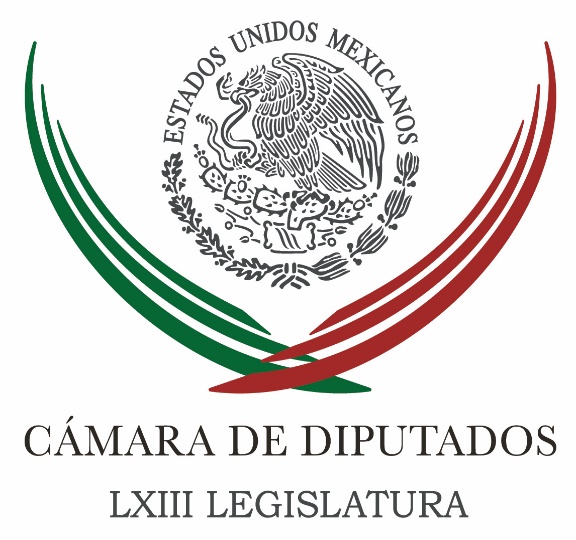 Carpeta InformativaTercer CorteResumen: Diputados perredistas exigen informe sobre irregularidades en Pemex y Etileno XXIPide PES revisar con mayor cuidado donación tácita de órganosSenadores del PAN y PRD demandaron a FEPADE investigar firmas de apoyo falsas o simuladas de aspirantes independientesCondusef debe revisar a bancos ante fraudes en compra-venta de autos: PRINecesario continuar diálogo México-EU, señalan Peña Nieto y Kirstjen NielsenEPN se mantendrá al margen del proceso electoral: Eduardo SánchezReforma Educativa "se puede caer si al nuevo gobierno no le gusta": Otto GranadosMeade visitará ocho estados en su primera semana de campañaAdvierte AMLO que ganarán por 'blanqueada'Arrancará Anaya campaña en CDMX27 de marzo de 2018TEMA(S): Partidos PolíticosFECHA: 27/03/18HORA: 15:01NOTICIERO: Noticias MVSEMISIÓN: Tercer CorteESTACION: Online:GRUPO: Noticias MVS0Diputados perredistas exigen informe sobre irregularidades en Pemex y Etileno XXIAngélica Melin Campos, reportera: La bancada del Partido de la Revolución Democrática (PRD) en la Cámara de Diputados demandó que las autoridades del sector energético, comparezcan o entreguen al Congreso un informe sobre las irregularidades en torno al complejo petroquímico Etileno XXI, las cuales fueron señaladas por la Auditoría Superior de la Federación (ASF) al revisar la Cuenta Pública 2016.Los diputados Felipe Reyes Álvarez, Arturo Bravo Guadarrama y Sergio López Sánchez, pidieron a través de un punto de acuerdo, explicaciones sobre el incumplimiento de la meta de Pemex de crear valor económico a través de los organismos subsidiarios, involucrados en los contratos para la operación de la planta Etileno XXI. Para ello, presentaron un punto de acuerdo en que exigen rendir cuentas al director de Pemex, Carlos Treviño; al titular de la Secretaría de Energía, Pedro Joaquín; así como al titular de la Comisión Reguladora de Energía (CRE), Guillermo García. Los congresistas recalcaron que en el análisis de la Cuenta Pública 2016, el órgano fiscalizador encontró anomalías en la gestión financiera para contratar el suministro de etano a la planta Etileno XXI; aunado a que se incumplieron las normas sobre planeación y adjudicación de los contratos en cuestión. Asimismo, se detectaron distintas irregularidades en el suministro, transportación, facturación, cobro y registros contables, mismas que fueron objeto de observación en la fiscalización 2016.“Apremiamos para que el director General de Pemex, el secretario de Energía y el comisionado presidente de la Comisión Reguladora de Energía, en un ejercicio democrático, de rendición de cuentas y de transparencia, acudan a explicar ante el pleno de la Cámara de Diputados, o al menos ante la Comisión de Energía, sobre las acciones emprendidas a las observaciones de la ASF, así como las medidas o plan para frenar o revertir el daño patrimonial a Pemex”, plantearon. Aprovecharon para calificar como “falsos” los señalamientos del Partido Revolucionario Institucional (PRI) y del Gobierno Federal, respecto a que la reforma energética ha dado resultados, generado ganancias para el país y miles de empleos, pues casos como el de Etileno XXI muestran que no es así. Reyes Álvarez, Bravo Guadarrama y López Sánchez remarcaron que todas las anomalías descritas impidieron el cumplimiento del objetivo de generar valor económico en Pemex, a través de sus distintos organismos subsidiarios. dlp/mTEMA(S): Partidos PolíticosFECHA: 27/03/18HORA: 15:40NOTICIERO: Noticias MVSEMISIÓN: Tercer CorteESTACION: Online:GRUPO: Noticias MVS0Pide PES revisar con mayor cuidado donación tácita de órganosAngélica Melin Campos, reportera: La bancada del Partido Encuentro Social (PES) en la Cámara de Diputados, expresó sus reservas en torno a la discusión de la reforma que prevé implementar la donación “tácita” o automática de órganos.La norma prevé que cuando una persona fallece y no expresa por escrito firmado ante notario o por otra vía formal, el destino que deberán tener sus restos mortales, las autoridades dispondrán de los mismos para donación.Al respecto, la diputada Norma Edith Martínez enfatizó que su partido está a favor de la donación, pero es necesario garantizar el respeto al derecho de la persona y sus familiares a donar o no.Enfatizó que el proyecto aprobado en comisiones y que en abril próximo podría ser analizado en el Pleno de San Lázaro, debería establecer claramente que si un paciente fallece o por su estado de salud no le es posible expresar su voluntad, los familiares tengan capacidad de decisión.“Que es sumamente importante que se respete la voluntad de la persona y también la voluntad de sus deudos, de su familia, que como hasta hoy está plasmado en nuestras leyes, permite que si la persona posible donadora no ha expresado en algún documento o en alguna situación su voluntad, sea la familia la que defina y creo que eso es muy correcto”, apuntó Martínez Guzmán.La integrante de la Comisión de Atención a Grupos Vulnerables en San Lázaro y también secretaria de la Comisión de Derechos de la Niñez, añadió que tampoco sería adecuado imponer cargas administrativas o económicas a quienes tomen la decisión de no ceder a terceros los órganos que aún sean útiles después de su fallecimiento.“El generar un documento ante Notaría podría ser complejo económicamente, en tiempo, en accesibilidad. Definitivamente tendríamos que repensar muy bien cómo favorecer como nación el tema de la donación de órganos que es un tema noble, muy positivo, pero también respetar la voluntad de las personas que deciden no hacerlo, sin una tramitología excesiva”, remarcó.Se debe favorecer, planteó, que si no hay una expresión clara de la voluntad de donar, sean los familiares directos de la persona los que puedan tomar una determinación. dlp/mTEMA(S): Trabajo LegislativoFECHA: 27/03/18HORA: 12:57NOTICIERO: Enfoque NoticiasEMISIÓN: Tercer CorteESTACION: Online:GRUPO: Enfoque Noticias0Senadores del PAN y PRD demandaron a FEPADE investigar firmas de apoyo falsas o simuladas de aspirantes independientesGerardo Cedillo, reportero: A dos días de que el INE valide o no los registros de los candidatos a la presidencia de la República incluidos los independientes, senadores del PAN y PRD demandaron a la FEPADE investigar las firmas de apoyo falsas o simuladas que presuntamente entregaron estos últimos aspirantes y deslindar responsabilidades.El PRD en el Senado a través de la presidenta de la comisión de derechos humanos, Angélica de la Peña, pidió que se actualice la Ley General de Instituciones y Procedimientos Electorales (LGIPE) para que en los casos de aquellos candidatos independientes que presentaron firmas de apoyo falsas o simuladas, se les niegue su registro y presente la denuncia correspondiente ante la Fiscalía Especializada para la Atención de Delitos Electorales (FEPADE).Dijo que el INE como árbitro electoral, garante de velar por la autenticidad y efectividad del sufragio y la celebración periódica y pacífica de las elecciones, debiera ser garante también del Estado de Derecho.Recordó que por el momento la FEPADE ha recibido 74 casos en lo que se refiere a las precandidaturas a diputados federales por presunta falsificación de firmas, pero aún está pendiente de recibir las denuncias en lo que concierne a las precandidaturas al Senado y a la Presidencia de la República que serán entregadas en estos días.De la Peña lamentó que en poco tiempo la reforma constitucional de 2012 en materia política que abrió la posibilidad efectiva para que la ciudadanía, con independencia de los partidos, pudieran acceder a cualquier cargo de elección popular en condiciones de equidad, bajo la figura de candidatos independientes se pervirtiera y diera paso a posibles actos irregulares.Y es que recordó que hace unos días se hizo público que Margarita Zavala, Jaime Rodríguez Calderón y Armando Ríos Piter, tres candidatos independientes a la Presidencia de la República presentaron apoyos ciudadanos considerados como no válidos por el INE para obtener su registro en busca de esa posibilidad.Advirtió que “En una democracia con calidad o una buena democracia, las instituciones y los mecanismos encargados de su garantía funcionan adecuadamente, es decir, se respeta la ley, por lo que ningún ciudadano, institución u organismo, sea cual sea su condición, puede estar por encima de la ley”.En tanto el coordinador del PAN en el Senado, Fernando Herrera, pidió garantizar mayores medidas de transparencia, a efecto de garantizar que en futuros procesos quienes recurran a la figura de independientes lo hagan con total transparencia.El panista consideró conveniente sancionar a aquellos aspirantes que incurrieron en utilizar firmas falsas para hacerse de una candidatura por la vía independiente pues de lo contrario solo quedará en algo anecdótico.Aseguró que “Lo deseable en lo sucesivo es que existan adecuaciones a la Ley Electoral y que con total transparencia se sepa quiénes están recabando firmas y aquellos que incurran en alguna irregularidad tengan algún tipo de sanción”.De hecho, aseguró que después de las elecciones del 1 de julio, se tendrán que hacer ajustes a la legislación electoral para atajar este tipo de situaciones en el manejo de firmas supuestamente falsas. dlp/mTEMA(S): Partidos PolíticosFECHA: 27/03/18HORA: NOTICIERO: Noticias MVSEMISIÓN: Tercer CorteESTACION: Online:GRUPO: Noticias MVS0Condusef debe revisar a bancos ante fraudes en compra-venta de autos: PRIÓscar Palacios Castañeda, reportero: La senadora por el PRI, Verónica Martínez Espinoza, pidió a la Comisión Nacional para la Protección y Defensa de los Usuarios de Servicios Financieros (Condusef) que revise la actuación de los bancos y los posibles fraudes en la compra-venta de vehículos con cheques sin fondos o falsos.En un punto de acuerdo, la senadora priista pidió también a la Condusef y a las procuradurías de justicia de las distintas entidades del país que impulsen campañas de difusión para advertir a la población sobre este tipo de fraudes.Y es que, señaló, en los últimos meses se han incrementado los casos de personas que venden su automóvil y les pagan con cheques falsos o depósitos ficticios con los que se tima a las víctimas.Verónica Martínez detalló que, en una de las modalidades, los cheques con los que se paga tienen la leyenda “salvo de buen cobro”, pero por alguna laguna legal o falla en el sistema bancario aparecen en la cuenta como si el dinero estuviera firme.Con ello, los defraudadores obtienen el vehículo y su documentación para rematarlo a las pocas horas en otros estados y, de esta manera, perder el rastro y evitar la acción de la justicia.La senadora priista advirtió que estas bandas de defraudadores operan lo mismo en los “tianguis de automóviles” que de forma personal al buscar posibles víctimas en los anuncios oportunos de diarios o a través de Internet. dlp/mTEMA(S): Información GeneralFECHA: 27/03/18HORA: 15:09NOTICIERO: La Crónica.comEMISIÓN: Tercer CorteESTACION: Online:GRUPO: La Crónica.com0Necesario continuar diálogo México-EU, señalan Peña Nieto y Kirstjen NielsenNotimex: El presidente Enrique Peña Nieto y la secretaria de Seguridad Interna de Estados Unidos, Kirstjen Nielsen destacaron la importancia de continuar el diálogo respetuoso, franco y constante entre ambos países.En el encuentro realizado en la residencia oficial de Los Pinos, el mandatario federal y la funcionaria estadounidense, también coincidieron en impulsar el potencial de la frontera común como un área de oportunidad, intercambio y encuentro.Durante la reunión, que tuvo una duración de cerca de 45 minutos, el jefe del Ejecutivo federal reiteró la prioridad del gobierno mexicano de velar por que se respeten los derechos de los mexicanos en Estados Unidos.Peña Nieto y la secretaria coincidieron en la necesidad de enfrentar retos comunes en materia de seguridad de manera coordinada y con pleno respeto a la soberanía de ambos países dlp/mTEMA(S): Información GeneralFECHA: 27/03/18HORA: NOTICIERO: Noticias MVSEMISIÓN: Tercer CorteESTACION: Online:GRUPO: Noticias MVS0EPN se mantendrá al margen del proceso electoral: Eduardo SánchezJahtziri Chong Magallanes, reportera: El presidente Enrique Peña Nieto será respetuoso del proceso electoral, pero mantendrá una escrupulosa observancia para que se respete la ley y la voluntad de los votantes, indicó el vocero del gobierno de la República, Eduardo Sánchez.En conferencia de prensa, acompañado por la coordinadora de Estrategia Digital Nacional, Yolanda Martínez Mancilla, Sánchez Hernández sostuvo “que no quepa duda, que no el ritmo de trabajo de este gobierno, empezando por el presidente, será enorme, será con grandes resultados y cerrará muy fuerte en lo que resta de la administración”.Señaló que para dicho fin, el jefe del Ejecutivo ha tenido varias reuniones con los integrantes de su gabinete en donde el punto importante de la agenda ha sido “revisar que todos los servidores públicos conozcan a profundidad cuáles son sus obligaciones y cuál es la conducta que deben observar durante el proceso electoral”.Rechazó que haya algún blindaje o candado de los programas y servicios digitales impulsados por el actual gobierno.“El gobierno del presidente Enrique Peña Nieto concluirá el 30 de noviembre de 2018, a partir del primero de diciembre será el próximo gobierno a quien le tocará cumplir con lo que ofrezca, llevar a cabo sus propias políticas públicas. No existe ningún blindaje, no hay ningún candado ni habrá intención de hacerlo para que el próximo gobierno esté en libertad de hacer lo que le corresponde”, aseveróA su vez, Martínez Mancilla garantizó que los datos personales de los mexicanos que se encuentran en todos los servicios que ofrece el gobierno federal vía internet, están blindados a través del Renapo que cuenta con mecanismos de seguridad para evitar el riesgo de que la información sea utilizada con otros fines durante el proceso electoral. dlp/mTEMA(S): Información GeneralFECHA: 27/03/18HORA: 19:56NOTICIERO: El Universal.comEMISIÓN: Tercer CorteESTACION: InternetGRUPO: El UniversalReforma Educativa "se puede caer si al nuevo gobierno no le gusta": Otto GranadosTeresa Moreno, reportera: La Reforma Educativa “se puede caer” si a la próxima administración federal “no le interesa”, dijo el titular de la Secretaría de Educación Pública (SEP), Otto Granados Roldán. El funcionario también alertó que en Tamaulipas, el concurso de plazas está “paralizado” en algunas escuelas derivado de la inseguridad que se vive en la entidad.Al dictar la conferencia “Desarrollos actuales en la Reforma Educativa mexicana”, en el marco de la Conferencia CIES 2018 George F. Kneller, Granados Roldán dijo que la Reforma Educativa cuenta con una “arquitectura constitucional”, que también puede tomar mucho tiempo. Sin mencionar directamente a Andrés Manuel López Obrador, quien ha planteado echar atrás esta reforma, dijo que se puede caer si al próximo gobierno “no le gusta, no le interesa”.“Toda Reforma Educativa de estas características, sistémica, toma su tiempo y a veces mucho tiempo. Es una reforma que, si bien tiene una arquitectura constitucional, normativa y parcialmente institucional, se puede caer si el siguiente gobierno no le gusta, no le interesa, si de pronto manda iniciativas de alcance constitucional o legal y de pronto se las aprueban, esta reforma pasará a formar parte de la historia y es un tema que hay que discutirlo cada vez más abiertamente”, dijo el titular de la SEP en su conferencia ante investigadores educativos de todo el mundo.Durante la exposición, mencionó que la reforma educativa aprobada y promulgada entre diciembre de 2012 y febrero de 2013 como una de las reformas estructurales de la entonces entrante administración, se ha convertido en parte del debate y la agenda electoral, algo que no había ocurrido en los procesos presidenciales desde hace 18 años.“La Reforma Educativa, y creo que es una buena señal, se ha convertido en parte del debate público, político y electoral. Eso me parece que es bueno. Eso no ocurría que yo sepa hace 6 años, hace 12 años o hace 18. No era parte de la agenda pública, de la agenda electoral y por lo tanto necesitamos saber cómo están las percepciones al respecto”, dijo Granados Roldán. Masn/mTEMA(S): Información GeneralFECHA: 27/03/18HORA: 15:45NOTICIERO: Noticias MVSEMISIÓN: Tercer CorteESTACION: Online:GRUPO: Noticias MVS0STPS pide analizar posibilidad de incrementar el salario mínimoÓscar Palacios Castañeda, reportero: El secretario del Trabajo y Previsión Social, Roberto Campa Cifrián, pidió que se analice la posibilidad de incrementar el salario mínimo al finalizar el primer cuatrimestre del año.Al participar en el ciclo de conferencias “Las condiciones de trabajo y su remuneración como derecho humano”, Roberto Campa recordó que la última revisión, realizada en diciembre pasado, llevó al salario mínimo de los 60 a los 88 pesos y centavos.Señaló que, ahora, la Comisión de Salarios Mínimos debe analizar la pertinencia de hacer una nueva revisión terminando el primer cuatrimestre del año o hacerlo hasta los últimos meses de 2018. Campa Cifrián destacó que, aunque algunos aseguran que se requiere dar un salto, en economía se debe ir paso a paso y con realismo, por lo que subrayó la importancia de analizar todas las opciones para avanzar en el tema del salario.El funcionario reconoció que el derecho al trabajo digno, socialmente útil y económicamente remunerado, representa un enorme reto en nuestro país, por lo que se requiere revisar los mecanismos de colaboración entre las instancias encargadas de velar por los derechos laborales.Indicó que actualmente en nuestro país hay 20 millones de personas con un trabajo en el sector formal, mientras que 30 millones de mujeres y hombres se encuentran en la informalidad. dlp/mTEMA(S): Información GeneralFECHA: 27/03/18HORA: NOTICIERO: Noticias MVSEMISIÓN: Tercer CorteESTACION: InternetGRUPO: MVSMeade visitará ocho estados en su primera semana de campañaJosé Antonio Meade, candidato presidencial de la coalición Todos por México, se alista para recorrer ocho estados, gobernados por distintos colores partidistas, en su primera semana de campaña.De acuerdo con la agenda del 1 al 8 de abril, Meade Kutibreña arrancará sus actividades proselitistas en Mérida, Yucatán, gobernado por el Partido Revolucionario Institucional (PRI) y ese mismo día encabezará por la tarde en el municipio Kanasín un acto en busca del voto ciudadano.El 2 de abril estará de regreso en la Ciudad de México, que gobierna el Partido de la Revolución Democrática (PRD), donde también tendrá actividades, y el martes 3 estará en Culiacán y Mazatlán, Sinaloa, estado gobernado por el PRI.Al día siguiente encabezará actos de proselitismo en Durango y Gòmez Palacio, Durango, entidad que gobierna el Partido Acción Nacional (PAN), y Torreón, Coahuila, que gobierna el PRI; el jueves 5 estará en Querétaro y Corregidora, Querétaro, entidad que gobierna el partido blanquiazul.De acuerdo con la agenda, el viernes 6 de abril el abanderado priista tendrá actividades en Celaya, Irapuato y León, Guanajuato, entidad gobernada por el PAN.El sábado 7 de abril, Meade Kuribreña encabezará actos en San Luis Potosí y Soledad de Graciano Sánchez, entidad que gobierna el PRI, mientras que el domingo 8 estará en Veracruz, Veracruz, entidad gobernada por el Acción Nacional. (Noticias MVS.com)TEMA(S): Información GeneralFECHA: 27/03/18HORA: NOTICIERO: Noticias MVSEMISIÓN: Tercer CorteESTACION: InternetGRUPO: MVSAdvierte AMLO que ganarán por 'blanqueada'Juan Carlos Alarcón López, reportero: El candidato presidencial por la coalición “Juntos Haremos Historia”, Andrés Manuel López Obrador, aseguró que ganará por “blanqueada” la elección del próximo primero de julio.El tabasqueño visitó este martes la práctica de “Las Guacamayas” de Palenque, equipo de béisbol que se prepara para la actual temporada.Acompañado de su hijo menor Jesús Ernesto, López Obrador lanzó y pitcheó en el estadio oficial del equipo chiapaneco.Posteriormente en su cuenta de twitter público lo siguiente “Me reporté al entrenamiento con las Guacamayas. Me estoy preparando para la campaña presidencial y para la próxima temporada de béisbol.“Vamos a ganar por blanqueada y a la ofensiva batearemos jonrón con casa llena”, aseveró.Andrés Manuel López Obrador permanece desde el sábado pasado en su rancho de Palenque, Chiapas, donde toma unos días de descanso, antes de iniciar el próximo primero de abril, su campaña proselitista en Ciudad Juárez, Chihuahua. Masn/mTEMA(S): Información GeneralFECHA: 27/03/18HORA: NOTICIERO: Reforma.comEMISIÓN: Tercer CorteESTACION: InternetGRUPO: ReformaArrancará Anaya campaña en CDMXClaudia Salazar, reportera: Ricardo Anaya Cortés, candidato presidencial de "Por México al Frente", usará los primeros minutos del viernes 30 de marzo para el arranque de su campaña electoral.El equipo de campaña prepara un evento masivo en la Expo Santa Fe, en la Ciudad de México, el cual dará inicio en el primer minuto del Viernes Santo, día que coincidió con el calendario electoral sobre el inicio de la campaña por la Presidencia de la República.Para ello, se ha citado a los medios de comunicación a partir de las 23:00 horas del jueves en dicho lugar.En medio de las vacaciones de la Semana Mayor, el candidato del PAN-PRD-MC tendrá otro evento masivo el domingo por la tarde en Celaya, Guanajuato, durante el arranque de campaña del candidato a Gobernador, Mauricio Sinhue. (Reforma.com)